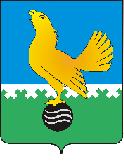 Ханты-Мансийский автономный округ-Юграмуниципальное образованиегородской округ город Пыть-Ях АДМИНИСТРАЦИЯ ГОРОДАтерриториальная комиссия по делам несовершеннолетних и защите их прав                                                                                                  www.pyadm.ru e-mail: adm@gov86.org                                                                                                                                                 e-mail: kdn@gov86org.ruг.   Пыть-Ях,  1 мкр.,  дом  № 5,  кв.  № 80                                                                           р/с 40101810900000010001 Ханты-Мансийский автономный округ-Югра                                                                            УФК по ХМАО-ЮгреТюменская      область     628380                                               МКУ Администрация г. Пыть-Яха, л\с 04873033440)тел.  факс  (3463)  46-62-92,   тел. 46-05-89,                                              РКЦ Ханты-Мансийск г. Ханты-Мансийск42-11-90,  46-05-92,  46-66-47                                                                                  ИНН 8612005313   БИК 047162000                                                                                                                    ОКАТМО 71885000 КПП 861201001                                                                                                                                    КБК 04011690040040000140ПОСТАНОВЛЕНИЕ31.03.2016	№ 128Зал заседаний территориальной комиссии по делам несовершеннолетних и защите их прав при администрации города Пыть-Яха по адресу: 1-5-80, в 14-00 часов (сведения об участниках заседания указаны в протоколе заседания территориальной комиссии).О реализации постановления Правительства ХМАО-Югры от 02.09.2009 № 232-п «О порядке организации на территории Ханты-Мансийского автономного округа – Югры органом опеки и попечительства деятельности по выявлению и учету детей, права и законные интересы которых нарушены»Во исполнение рекомендаций заместителя губернатора Ханты-Мансийского автономного округа-Югры (АП-3373 от 15.02.2016) отделом опеки и попечительства администрации города Пыть-Яха была представлена информация о реализации постановления Правительства ХМАО-Югры от 02.09.2009 № 232-п «О порядке организации на территории Ханты-Мансийского автономного округа – Югры органом опеки и попечительства деятельности по выявлению и учету детей, права и законные интересы которых нарушены».В связи с внесением изменений в постановление Правительства Ханты-Мансийского автономного округа-Югры от 02.09.2009 № 232-п, отделом опеки и попечительства журнал выявления и учета детей, права и законные интересы которых нарушены, был изменен на журнал учета сообщений о детях, права и законные интересы которых нарушены. С начала 2015 года в данном журнале отделом опеки и попечительства зарегистрировано 35 сообщений о нарушениях прав и законных интересов в отношении 40 детей, из них в отношении 30 несовершеннолетних подтвердился факт нарушения прав и законных интересов детей, при этом в отношении указанных детей, в территориальную комиссию направлено 23 заключения о необходимости проведения индивидуально-профилактической работы с детьми, права и интересы которых нарушены. В течение 2015 года территориальной комиссией принято решение о снятии с учета 20 детей, выявленных в 2015 году, в связи с восстановлением их прав и законных интересов, при этом в ряде случаев продолжена индивидуальная профилактическая работа специалистами БУ «Комплексный центр социального обслуживания населения «Гелиос».  По состоянию на 31.03.2016 на учете детей, права и законные интересы которых нарушены, состоят 10 несовершеннолетних права и интересы которых нарушены.Субъектами системы профилактики безнадзорности и правонарушений несовершеннолетних периодически допускается нарушение требований постановления Правительства Ханты-Мансийского автономного округа-Югры от 02.09.2009 № 232-п в части не соблюдения формы и сроков представления информации о выявлении ребенка, права и законные интересы нарушены, а также сроков представления ответов на запросы отдела опеки и попечительства.Ежемесячно отделом опеки и попечительства совместно с отделом по осуществлению деятельности территориальной комиссии проводится сверка данных о несовершеннолетних и семьях, находящихся в социальном опасном положении и иной трудной жизненной ситуации и состоящих на учете в комиссии по делам несовершеннолетних и защите их прав.Территориальной комиссией ежеквартально рассматривается мониторинг или итоговая информация о реализации мероприятий индивидуальных программ реабилитации детей, права и интересы которых нарушены.На основании изложенного, руководствуясь п. 13 ст. 15 Закона Ханты-Мансийского автономного округа-Югры от 12.10.2005 № 74-оз «О комиссиях по делам несовершеннолетних и защите их прав в Ханты-Мансийском автономном округе-Югре и наделении органов местного самоуправления отдельными государственными полномочиями по созданию и осуществлению деятельности комиссий по делам несовершеннолетних и защите их прав»,ТЕРРИТОРИАЛЬНАЯ КОМИССИЯ ПОСТАНОВИЛА:Информацию отдела опеки и попечительства администрации города Пыть-Яха информация о реализации постановления Правительства ХМАО-Югры от 02.09.2009 № 232-п «О порядке организации на территории Ханты-Мансийского автономного округа – Югры органом опеки и попечительства деятельности по выявлению и учету детей, права и законные интересы которых нарушены» принять к сведению.Начальнику отдела опеки и попечительства администрации города Пыть-Яха (О.Ю. Назарова):рекомендовать при направлении запроса в соответствии с пунктом 3.7 Порядка организации на территории Ханты-Мансийского автономного округа-Югры деятельности по выявлению и учету детей, права и законные интересы которых нарушены, указывать субъектам системы профилактики на необходимость соблюдения установленного срока представления запрашиваемой информации о ребенке и его семье.проводить ежеквартальный анализ исполнения пункта 3.7 Порядка организации на территории Ханты-Мансийского автономного округа-Югры деятельности по выявлению и учету детей, права и законные интересы которых нарушены, краткие результаты которого представлять в территориальную комиссию в срок до 15.07.2016, 15.10.2016 и 15.01.2017;Субъектам системы профилактики безнадзорности и правонарушений несовершеннолетних:обеспечивать соблюдение Порядка организации на территории Ханты-Мансийского автономного округа-Югры деятельности по выявлению и учету детей, права и законные интересы которых нарушены,  утвержденного постановлением Правительства ХМАО-Югры от 02.09.2009 № 232-п в части направления сообщений и ответов на запросы отдела опеки и попечительства.Начальнику отдела по осуществлению деятельности территориальной комиссии по делам несовершеннолетних и защите их прав администрации города Пыть-Яха (А.А. Устинов):вынести на рассмотрение экспертного совета при территориальной комиссии вопроса о соответствии оснований учета детей права и интересы которых нарушены, в связи с изменениями, внесенными постановлением Правительства автономного округа от 27.11.2015 № 433-п;обеспечить размещение постановления территориальной комиссии на официальном сайте администрации города Пыть-Яха в срок до 10.04.2016.Председательствующий на заседании: заместитель председателя территориальной комиссии		А.А. Устинов